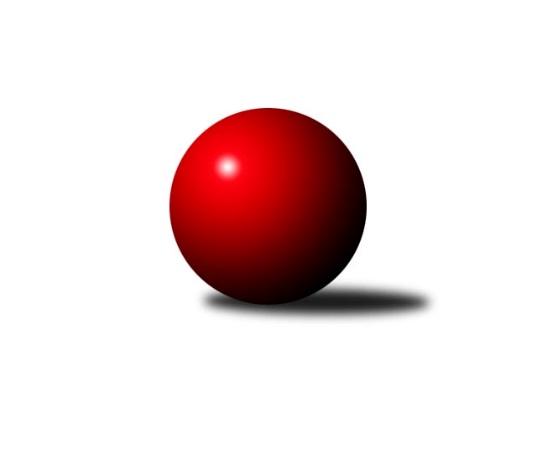 Č.9Ročník 2018/2019	25.5.2024 Jihomoravský KP1 jih 2018/2019Statistika 9. kolaTabulka družstev:		družstvo	záp	výh	rem	proh	skore	sety	průměr	body	plné	dorážka	chyby	1.	SK Podlužan Prušánky B	9	7	0	2	49.0 : 23.0 	(61.0 : 47.0)	2605	14	1783	823	31	2.	KK Vyškov C	9	6	0	3	41.0 : 31.0 	(63.0 : 45.0)	2570	12	1748	822	33.4	3.	KK Sokol Litenčice	9	5	1	3	41.0 : 31.0 	(65.0 : 43.0)	2514	11	1742	773	37.4	4.	TJ Sokol Vážany	9	5	0	4	40.0 : 32.0 	(52.5 : 55.5)	2536	10	1765	772	38.8	5.	SK Podlužan Prušánky C	9	4	0	5	36.0 : 36.0 	(50.0 : 58.0)	2566	8	1763	803	40.2	6.	TJ Jiskra Kyjov	9	4	0	5	31.5 : 40.5 	(47.0 : 61.0)	2498	8	1730	768	39.4	7.	KC Hodonín	8	3	1	4	30.5 : 33.5 	(46.5 : 49.5)	2503	7	1759	744	43.9	8.	TJ Sokol Vracov B	9	3	1	5	33.0 : 39.0 	(57.0 : 51.0)	2512	7	1769	743	44.2	9.	TJ Lokomotiva Valtice B	8	3	0	5	24.5 : 39.5 	(40.5 : 55.5)	2510	6	1762	748	48.1	10.	TJ Sokol Šanov B	9	2	1	6	25.5 : 46.5 	(45.5 : 62.5)	2521	5	1772	749	48.9Tabulka doma:		družstvo	záp	výh	rem	proh	skore	sety	průměr	body	maximum	minimum	1.	KK Vyškov C	4	4	0	0	25.0 : 7.0 	(35.0 : 13.0)	2644	8	2759	2554	2.	KK Sokol Litenčice	5	4	0	1	27.0 : 13.0 	(40.5 : 19.5)	2579	8	2620	2540	3.	TJ Sokol Vážany	5	4	0	1	27.0 : 13.0 	(35.5 : 24.5)	2590	8	2658	2480	4.	SK Podlužan Prušánky B	4	3	0	1	24.0 : 8.0 	(27.0 : 21.0)	2714	6	2748	2671	5.	TJ Jiskra Kyjov	4	3	0	1	19.0 : 13.0 	(21.0 : 27.0)	2544	6	2582	2471	6.	TJ Lokomotiva Valtice B	4	3	0	1	18.5 : 13.5 	(24.5 : 23.5)	2518	6	2546	2483	7.	SK Podlužan Prušánky C	5	3	0	2	24.0 : 16.0 	(34.5 : 25.5)	2626	6	2703	2564	8.	TJ Sokol Vracov B	5	3	0	2	23.0 : 17.0 	(32.5 : 27.5)	2585	6	2662	2519	9.	TJ Sokol Šanov B	4	2	1	1	19.0 : 13.0 	(25.0 : 23.0)	2497	5	2619	2389	10.	KC Hodonín	4	2	1	1	19.0 : 13.0 	(22.5 : 25.5)	2597	5	2638	2565Tabulka venku:		družstvo	záp	výh	rem	proh	skore	sety	průměr	body	maximum	minimum	1.	SK Podlužan Prušánky B	5	4	0	1	25.0 : 15.0 	(34.0 : 26.0)	2597	8	2660	2554	2.	KK Vyškov C	5	2	0	3	16.0 : 24.0 	(28.0 : 32.0)	2555	4	2772	2308	3.	KK Sokol Litenčice	4	1	1	2	14.0 : 18.0 	(24.5 : 23.5)	2498	3	2595	2337	4.	TJ Sokol Vážany	4	1	0	3	13.0 : 19.0 	(17.0 : 31.0)	2547	2	2640	2427	5.	SK Podlužan Prušánky C	4	1	0	3	12.0 : 20.0 	(15.5 : 32.5)	2546	2	2638	2455	6.	KC Hodonín	4	1	0	3	11.5 : 20.5 	(24.0 : 24.0)	2479	2	2526	2427	7.	TJ Jiskra Kyjov	5	1	0	4	12.5 : 27.5 	(26.0 : 34.0)	2487	2	2658	2394	8.	TJ Sokol Vracov B	4	0	1	3	10.0 : 22.0 	(24.5 : 23.5)	2494	1	2546	2447	9.	TJ Lokomotiva Valtice B	4	0	0	4	6.0 : 26.0 	(16.0 : 32.0)	2508	0	2578	2445	10.	TJ Sokol Šanov B	5	0	0	5	6.5 : 33.5 	(20.5 : 39.5)	2530	0	2577	2470Tabulka podzimní části:		družstvo	záp	výh	rem	proh	skore	sety	průměr	body	doma	venku	1.	SK Podlužan Prušánky B	9	7	0	2	49.0 : 23.0 	(61.0 : 47.0)	2605	14 	3 	0 	1 	4 	0 	1	2.	KK Vyškov C	9	6	0	3	41.0 : 31.0 	(63.0 : 45.0)	2570	12 	4 	0 	0 	2 	0 	3	3.	KK Sokol Litenčice	9	5	1	3	41.0 : 31.0 	(65.0 : 43.0)	2514	11 	4 	0 	1 	1 	1 	2	4.	TJ Sokol Vážany	9	5	0	4	40.0 : 32.0 	(52.5 : 55.5)	2536	10 	4 	0 	1 	1 	0 	3	5.	SK Podlužan Prušánky C	9	4	0	5	36.0 : 36.0 	(50.0 : 58.0)	2566	8 	3 	0 	2 	1 	0 	3	6.	TJ Jiskra Kyjov	9	4	0	5	31.5 : 40.5 	(47.0 : 61.0)	2498	8 	3 	0 	1 	1 	0 	4	7.	KC Hodonín	8	3	1	4	30.5 : 33.5 	(46.5 : 49.5)	2503	7 	2 	1 	1 	1 	0 	3	8.	TJ Sokol Vracov B	9	3	1	5	33.0 : 39.0 	(57.0 : 51.0)	2512	7 	3 	0 	2 	0 	1 	3	9.	TJ Lokomotiva Valtice B	8	3	0	5	24.5 : 39.5 	(40.5 : 55.5)	2510	6 	3 	0 	1 	0 	0 	4	10.	TJ Sokol Šanov B	9	2	1	6	25.5 : 46.5 	(45.5 : 62.5)	2521	5 	2 	1 	1 	0 	0 	5Tabulka jarní části:		družstvo	záp	výh	rem	proh	skore	sety	průměr	body	doma	venku	1.	KK Vyškov C	0	0	0	0	0.0 : 0.0 	(0.0 : 0.0)	0	0 	0 	0 	0 	0 	0 	0 	2.	TJ Sokol Šanov B	0	0	0	0	0.0 : 0.0 	(0.0 : 0.0)	0	0 	0 	0 	0 	0 	0 	0 	3.	SK Podlužan Prušánky B	0	0	0	0	0.0 : 0.0 	(0.0 : 0.0)	0	0 	0 	0 	0 	0 	0 	0 	4.	KK Sokol Litenčice	0	0	0	0	0.0 : 0.0 	(0.0 : 0.0)	0	0 	0 	0 	0 	0 	0 	0 	5.	TJ Jiskra Kyjov	0	0	0	0	0.0 : 0.0 	(0.0 : 0.0)	0	0 	0 	0 	0 	0 	0 	0 	6.	TJ Lokomotiva Valtice B	0	0	0	0	0.0 : 0.0 	(0.0 : 0.0)	0	0 	0 	0 	0 	0 	0 	0 	7.	SK Podlužan Prušánky C	0	0	0	0	0.0 : 0.0 	(0.0 : 0.0)	0	0 	0 	0 	0 	0 	0 	0 	8.	TJ Sokol Vážany	0	0	0	0	0.0 : 0.0 	(0.0 : 0.0)	0	0 	0 	0 	0 	0 	0 	0 	9.	KC Hodonín	0	0	0	0	0.0 : 0.0 	(0.0 : 0.0)	0	0 	0 	0 	0 	0 	0 	0 	10.	TJ Sokol Vracov B	0	0	0	0	0.0 : 0.0 	(0.0 : 0.0)	0	0 	0 	0 	0 	0 	0 	0 Zisk bodů pro družstvo:		jméno hráče	družstvo	body	zápasy	v %	dílčí body	sety	v %	1.	Roman Blažek 	KK Sokol Litenčice 	8	/	8	(100%)	14	/	16	(88%)	2.	Josef Kamenišťák 	TJ Sokol Vážany 	7.5	/	9	(83%)	11	/	18	(61%)	3.	Antonín Svozil ml.	TJ Jiskra Kyjov 	7	/	8	(88%)	12	/	16	(75%)	4.	Martin Tesařík 	SK Podlužan Prušánky B 	7	/	8	(88%)	11	/	16	(69%)	5.	Jiří Lauko 	SK Podlužan Prušánky C 	7	/	9	(78%)	13.5	/	18	(75%)	6.	Vítězslav Nejedlík 	TJ Sokol Vracov B 	7	/	9	(78%)	12	/	18	(67%)	7.	Jitka Šimková 	SK Podlužan Prušánky B 	7	/	9	(78%)	10	/	18	(56%)	8.	Pavel Flamík 	SK Podlužan Prušánky B 	6	/	7	(86%)	10	/	14	(71%)	9.	Monika Zapletalová 	KK Sokol Litenčice 	6	/	8	(75%)	10.5	/	16	(66%)	10.	Jaroslav Konečný 	TJ Sokol Vracov B 	6	/	8	(75%)	10.5	/	16	(66%)	11.	Milan Svačina 	KK Vyškov C 	6	/	8	(75%)	10	/	16	(63%)	12.	Pavel Posolda 	KK Sokol Litenčice 	5	/	7	(71%)	7.5	/	14	(54%)	13.	Radim Kroupa 	TJ Sokol Vážany 	5	/	8	(63%)	10	/	16	(63%)	14.	Jan Herzán 	TJ Lokomotiva Valtice B 	5	/	8	(63%)	10	/	16	(63%)	15.	Michal Pálka 	SK Podlužan Prušánky B 	5	/	8	(63%)	9	/	16	(56%)	16.	Petr Večerka 	KK Vyškov C 	5	/	8	(63%)	8.5	/	16	(53%)	17.	Martin Bílek 	TJ Sokol Vracov B 	5	/	9	(56%)	12	/	18	(67%)	18.	Břetislav Láník 	KK Vyškov C 	5	/	9	(56%)	12	/	18	(67%)	19.	Michal Zdražil 	KC Hodonín 	4.5	/	8	(56%)	7	/	16	(44%)	20.	Ladislav Kacetl 	TJ Sokol Šanov B 	4.5	/	9	(50%)	8.5	/	18	(47%)	21.	Jozef Kamenišťák 	TJ Sokol Vážany 	4.5	/	9	(50%)	8	/	18	(44%)	22.	Petr Malý 	TJ Sokol Vážany 	4	/	5	(80%)	9	/	10	(90%)	23.	Alena Kristová 	SK Podlužan Prušánky B 	4	/	5	(80%)	7	/	10	(70%)	24.	Tomáš Slížek 	SK Podlužan Prušánky C 	4	/	5	(80%)	5	/	10	(50%)	25.	Radek Kříž 	KC Hodonín 	4	/	6	(67%)	9	/	12	(75%)	26.	Milan Kochaníček 	KK Sokol Litenčice 	4	/	7	(57%)	11	/	14	(79%)	27.	Josef Vařák 	TJ Lokomotiva Valtice B 	4	/	7	(57%)	6	/	14	(43%)	28.	Zdeněk Hosaja 	SK Podlužan Prušánky C 	4	/	7	(57%)	5.5	/	14	(39%)	29.	Antonín Svozil st.	TJ Jiskra Kyjov 	4	/	8	(50%)	9	/	16	(56%)	30.	Radek Vrška 	TJ Sokol Šanov B 	4	/	8	(50%)	8.5	/	16	(53%)	31.	Miloslav Krejčí 	KK Vyškov C 	4	/	8	(50%)	8.5	/	16	(53%)	32.	Ladislav Vališ 	SK Podlužan Prušánky C 	4	/	8	(50%)	8	/	16	(50%)	33.	Jaromír Sedláček 	TJ Lokomotiva Valtice B 	4	/	8	(50%)	7	/	16	(44%)	34.	Vít Mišurec 	TJ Jiskra Kyjov 	3.5	/	7	(50%)	6.5	/	14	(46%)	35.	Martin Ďurko 	TJ Sokol Šanov B 	3	/	3	(100%)	5	/	6	(83%)	36.	Tomáš Jelínek 	KK Vyškov C 	3	/	4	(75%)	7	/	8	(88%)	37.	Petr Matuška 	KK Vyškov C 	3	/	4	(75%)	6	/	8	(75%)	38.	Pavel Důbrava 	KC Hodonín 	3	/	4	(75%)	5	/	8	(63%)	39.	Štěpán Kříž 	KC Hodonín 	3	/	4	(75%)	3.5	/	8	(44%)	40.	Radek Jurčík 	TJ Jiskra Kyjov 	3	/	5	(60%)	5	/	10	(50%)	41.	Sára Zálešáková 	SK Podlužan Prušánky B 	3	/	5	(60%)	4	/	10	(40%)	42.	Filip Benada 	SK Podlužan Prušánky C 	3	/	7	(43%)	6	/	14	(43%)	43.	Lenka Štěrbová 	KK Sokol Litenčice 	3	/	7	(43%)	6	/	14	(43%)	44.	Ludvík Kuhn 	TJ Jiskra Kyjov 	3	/	7	(43%)	5	/	14	(36%)	45.	Zuzana Štěrbová 	KK Sokol Litenčice 	3	/	8	(38%)	9	/	16	(56%)	46.	Vladimír Čech 	TJ Lokomotiva Valtice B 	3	/	8	(38%)	8.5	/	16	(53%)	47.	Ivan Torony 	TJ Sokol Šanov B 	3	/	8	(38%)	6	/	16	(38%)	48.	Jiří Dluhoš 	TJ Sokol Vracov B 	3	/	9	(33%)	10	/	18	(56%)	49.	Petr Bakaj ml.	TJ Sokol Šanov B 	2	/	3	(67%)	4	/	6	(67%)	50.	Jiří Formánek 	KK Vyškov C 	2	/	3	(67%)	4	/	6	(67%)	51.	Jan Kovář 	TJ Sokol Vážany 	2	/	3	(67%)	3	/	6	(50%)	52.	Radek Loubal 	TJ Sokol Vážany 	2	/	4	(50%)	4	/	8	(50%)	53.	Karel Mecl 	KC Hodonín 	2	/	4	(50%)	4	/	8	(50%)	54.	Antonín Pihar 	SK Podlužan Prušánky C 	2	/	4	(50%)	4	/	8	(50%)	55.	Jan Popelár 	KC Hodonín 	2	/	5	(40%)	4	/	10	(40%)	56.	Milan Šimek 	SK Podlužan Prušánky C 	2	/	5	(40%)	3	/	10	(30%)	57.	Dušan Zahradník 	TJ Sokol Vážany 	2	/	5	(40%)	2	/	10	(20%)	58.	Michal Šimek 	SK Podlužan Prušánky B 	2	/	6	(33%)	4	/	12	(33%)	59.	Libor Kuja 	SK Podlužan Prušánky C 	2	/	6	(33%)	3	/	12	(25%)	60.	Jiří Špaček 	TJ Jiskra Kyjov 	2	/	7	(29%)	6	/	14	(43%)	61.	Petr Sedláček 	TJ Sokol Vážany 	2	/	7	(29%)	4.5	/	14	(32%)	62.	Jaroslav Klimentík 	TJ Sokol Šanov B 	2	/	7	(29%)	4	/	14	(29%)	63.	Pavel Slavík 	KC Hodonín 	2	/	8	(25%)	6.5	/	16	(41%)	64.	Jan Goliáš 	TJ Sokol Vracov B 	2	/	8	(25%)	3	/	16	(19%)	65.	Milan Šváb 	TJ Lokomotiva Valtice B 	1.5	/	7	(21%)	5	/	14	(36%)	66.	Tomáš Gaspar 	TJ Sokol Vracov B 	1	/	1	(100%)	2	/	2	(100%)	67.	Petr Pres 	TJ Sokol Vracov B 	1	/	1	(100%)	2	/	2	(100%)	68.	Lucie Trávníčková 	KK Vyškov C 	1	/	2	(50%)	3	/	4	(75%)	69.	Luděk Zapletal 	KK Sokol Litenčice 	1	/	2	(50%)	2	/	4	(50%)	70.	Pavel Lasovský ml.	TJ Sokol Vážany 	1	/	2	(50%)	1	/	4	(25%)	71.	Radovan Kadlec 	KC Hodonín 	1	/	3	(33%)	3.5	/	6	(58%)	72.	Stanislav Kočí 	TJ Sokol Vracov B 	1	/	3	(33%)	1	/	6	(17%)	73.	Jiří Novotný 	SK Podlužan Prušánky B 	1	/	4	(25%)	5	/	8	(63%)	74.	Miroslav Bahula 	TJ Sokol Vracov B 	1	/	4	(25%)	3.5	/	8	(44%)	75.	Jan Klimentík 	TJ Sokol Šanov B 	1	/	5	(20%)	4	/	10	(40%)	76.	Miroslava Štěrbová 	KK Sokol Litenčice 	1	/	5	(20%)	4	/	10	(40%)	77.	Roman Krůza 	TJ Lokomotiva Valtice B 	1	/	7	(14%)	4	/	14	(29%)	78.	Roman Klvaň 	TJ Jiskra Kyjov 	1	/	7	(14%)	3	/	14	(21%)	79.	Jiří Kunz 	KC Hodonín 	0	/	1	(0%)	1	/	2	(50%)	80.	Kristýna Blechová 	TJ Sokol Šanov B 	0	/	1	(0%)	1	/	2	(50%)	81.	Josef Smažinka 	KK Sokol Litenčice 	0	/	1	(0%)	0	/	2	(0%)	82.	Robert Gecs 	TJ Lokomotiva Valtice B 	0	/	1	(0%)	0	/	2	(0%)	83.	Ivan Guryča 	KC Hodonín 	0	/	1	(0%)	0	/	2	(0%)	84.	Miroslav Poledník 	KK Vyškov C 	0	/	2	(0%)	2	/	4	(50%)	85.	Jakub Mecl 	KC Hodonín 	0	/	2	(0%)	1	/	4	(25%)	86.	Pavel Polanský st.	TJ Sokol Vracov B 	0	/	2	(0%)	1	/	4	(25%)	87.	Jan Beneš 	TJ Lokomotiva Valtice B 	0	/	2	(0%)	0	/	4	(0%)	88.	František Hél 	TJ Sokol Šanov B 	0	/	3	(0%)	1	/	6	(17%)	89.	Milan Ryšánek 	KK Vyškov C 	0	/	4	(0%)	2	/	8	(25%)	90.	Karel Saidl 	TJ Sokol Šanov B 	0	/	6	(0%)	3.5	/	12	(29%)Průměry na kuželnách:		kuželna	průměr	plné	dorážka	chyby	výkon na hráče	1.	Prušánky (dvoudráha), 1-2	2631	1804	826	36.4	(438.5)	2.	Ratíškovice, 1-4	2582	1778	804	40.9	(430.4)	3.	KK Vyškov, 1-4	2570	1778	792	40.3	(428.4)	4.	Litenčice, 1-2	2547	1755	791	36.5	(424.5)	5.	TJ Sokol Vracov, 1-6	2545	1756	788	37.4	(424.2)	6.	Kyjov, 1-2	2529	1758	770	40.0	(421.6)	7.	TJ Lokomotiva Valtice, 1-4	2505	1747	757	50.6	(417.5)	8.	Šanov, 1-4	2468	1729	739	48.9	(411.4)Nejlepší výkony na kuželnách:Prušánky (dvoudráha), 1-2KK Vyškov C	2772	5. kolo	Jiří Formánek 	KK Vyškov C	505	5. koloSK Podlužan Prušánky B	2748	5. kolo	Pavel Flamík 	SK Podlužan Prušánky B	505	7. koloSK Podlužan Prušánky B	2722	3. kolo	Antonín Svozil ml.	TJ Jiskra Kyjov	494	3. koloSK Podlužan Prušánky B	2716	1. kolo	Jiří Lauko 	SK Podlužan Prušánky C	491	2. koloSK Podlužan Prušánky C	2703	9. kolo	Pavel Flamík 	SK Podlužan Prušánky B	488	5. koloSK Podlužan Prušánky B	2671	7. kolo	Jitka Šimková 	SK Podlužan Prušánky B	482	3. koloSK Podlužan Prušánky C	2666	3. kolo	Pavel Flamík 	SK Podlužan Prušánky B	480	1. koloSK Podlužan Prušánky B	2660	2. kolo	Jiří Lauko 	SK Podlužan Prušánky C	479	9. koloTJ Jiskra Kyjov	2658	3. kolo	Jan Klimentík 	TJ Sokol Šanov B	477	9. koloTJ Jiskra Kyjov	2618	7. kolo	Pavel Flamík 	SK Podlužan Prušánky B	477	2. koloRatíškovice, 1-4KC Hodonín	2638	2. kolo	Radek Kříž 	KC Hodonín	497	2. koloKC Hodonín	2617	6. kolo	Radek Kříž 	KC Hodonín	478	8. koloSK Podlužan Prušánky B	2616	8. kolo	Jan Herzán 	TJ Lokomotiva Valtice B	474	9. koloKC Hodonín	2614	9. kolo	Martin Tesařík 	SK Podlužan Prušánky B	468	8. koloKK Sokol Litenčice	2595	6. kolo	Pavel Důbrava 	KC Hodonín	468	6. koloKC Hodonín	2567	4. kolo	Radek Kříž 	KC Hodonín	461	9. koloKC Hodonín	2565	8. kolo	Radek Kříž 	KC Hodonín	461	6. koloTJ Sokol Vracov B	2546	4. kolo	Jaroslav Konečný 	TJ Sokol Vracov B	456	4. koloTJ Lokomotiva Valtice B	2543	9. kolo	Pavel Slavík 	KC Hodonín	456	2. koloKK Vyškov C	2522	2. kolo	Roman Blažek 	KK Sokol Litenčice	455	6. koloKK Vyškov, 1-4KK Vyškov C	2759	1. kolo	Petr Matuška 	KK Vyškov C	499	1. koloTJ Sokol Vážany	2658	9. kolo	Radek Loubal 	TJ Sokol Vážany	477	4. koloKK Vyškov C	2655	6. kolo	Josef Kamenišťák 	TJ Sokol Vážany	473	1. koloTJ Sokol Vážany	2651	4. kolo	Petr Matuška 	KK Vyškov C	473	6. koloTJ Sokol Vážany	2640	1. kolo	Radim Kroupa 	TJ Sokol Vážany	468	9. koloTJ Sokol Vážany	2626	2. kolo	Josef Kamenišťák 	TJ Sokol Vážany	467	2. koloKK Vyškov C	2608	3. kolo	Tomáš Jelínek 	KK Vyškov C	465	1. koloSK Podlužan Prušánky C	2597	4. kolo	Miloslav Krejčí 	KK Vyškov C	465	1. koloTJ Sokol Šanov B	2577	6. kolo	Petr Malý 	TJ Sokol Vážany	463	9. koloSK Podlužan Prušánky B	2562	6. kolo	Milan Svačina 	KK Vyškov C	463	6. koloLitenčice, 1-2KK Vyškov C	2635	9. kolo	Monika Zapletalová 	KK Sokol Litenčice	493	4. koloKK Sokol Litenčice	2620	4. kolo	Roman Blažek 	KK Sokol Litenčice	467	2. koloKK Sokol Litenčice	2613	7. kolo	Miloslav Krejčí 	KK Vyškov C	466	9. koloSK Podlužan Prušánky B	2591	4. kolo	Pavel Posolda 	KK Sokol Litenčice	465	7. koloKK Sokol Litenčice	2577	2. kolo	Pavel Posolda 	KK Sokol Litenčice	461	5. koloKK Sokol Litenčice	2544	9. kolo	Martin Bílek 	TJ Sokol Vracov B	460	2. koloKK Sokol Litenčice	2540	5. kolo	Michal Pálka 	SK Podlužan Prušánky B	455	4. koloTJ Sokol Vracov B	2479	2. kolo	Zuzana Štěrbová 	KK Sokol Litenčice	454	2. koloTJ Lokomotiva Valtice B	2445	7. kolo	Martin Tesařík 	SK Podlužan Prušánky B	452	4. koloTJ Sokol Vážany	2427	5. kolo	Luděk Zapletal 	KK Sokol Litenčice	451	9. koloTJ Sokol Vracov, 1-6TJ Sokol Vracov B	2662	7. kolo	Tomáš Gaspar 	TJ Sokol Vracov B	516	7. koloSK Podlužan Prušánky C	2638	1. kolo	Milan Svačina 	KK Vyškov C	486	7. koloTJ Sokol Vracov B	2606	1. kolo	Zdeněk Hosaja 	SK Podlužan Prušánky C	465	1. koloTJ Sokol Vracov B	2592	5. kolo	Tomáš Slížek 	SK Podlužan Prušánky C	463	1. koloSK Podlužan Prušánky B	2554	9. kolo	Vítězslav Nejedlík 	TJ Sokol Vracov B	458	9. koloTJ Sokol Vracov B	2548	9. kolo	Jiří Dluhoš 	TJ Sokol Vracov B	457	5. koloTJ Sokol Vracov B	2519	3. kolo	Jitka Šimková 	SK Podlužan Prušánky B	455	9. koloTJ Sokol Vážany	2515	3. kolo	Radim Kroupa 	TJ Sokol Vážany	452	3. koloTJ Lokomotiva Valtice B	2509	5. kolo	Martin Bílek 	TJ Sokol Vracov B	448	1. koloKK Vyškov C	2308	7. kolo	Jaroslav Konečný 	TJ Sokol Vracov B	447	1. koloKyjov, 1-2KK Sokol Litenčice	2594	8. kolo	Milan Svačina 	KK Vyškov C	478	4. koloTJ Jiskra Kyjov	2582	6. kolo	Petr Pres 	TJ Sokol Vracov B	474	6. koloTJ Jiskra Kyjov	2563	1. kolo	Jiří Špaček 	TJ Jiskra Kyjov	464	6. koloTJ Jiskra Kyjov	2558	4. kolo	Antonín Svozil ml.	TJ Jiskra Kyjov	461	4. koloKK Vyškov C	2540	4. kolo	Antonín Svozil st.	TJ Jiskra Kyjov	460	1. koloTJ Sokol Vracov B	2502	6. kolo	Pavel Posolda 	KK Sokol Litenčice	457	8. koloTJ Jiskra Kyjov	2471	8. kolo	Radek Jurčík 	TJ Jiskra Kyjov	456	8. koloKC Hodonín	2427	1. kolo	Ludvík Kuhn 	TJ Jiskra Kyjov	453	6. kolo		. kolo	Antonín Svozil st.	TJ Jiskra Kyjov	453	6. kolo		. kolo	Miloslav Krejčí 	KK Vyškov C	450	4. koloTJ Lokomotiva Valtice, 1-4TJ Sokol Vážany	2605	8. kolo	Josef Vařák 	TJ Lokomotiva Valtice B	475	4. koloTJ Lokomotiva Valtice B	2546	4. kolo	Josef Kamenišťák 	TJ Sokol Vážany	471	8. koloTJ Lokomotiva Valtice B	2539	6. kolo	Jaromír Sedláček 	TJ Lokomotiva Valtice B	458	2. koloTJ Sokol Šanov B	2517	4. kolo	Jan Herzán 	TJ Lokomotiva Valtice B	454	6. koloTJ Lokomotiva Valtice B	2502	2. kolo	Vladimír Čech 	TJ Lokomotiva Valtice B	450	4. koloTJ Lokomotiva Valtice B	2483	8. kolo	Jozef Kamenišťák 	TJ Sokol Vážany	448	8. koloSK Podlužan Prušánky C	2455	6. kolo	Vladimír Čech 	TJ Lokomotiva Valtice B	445	6. koloTJ Jiskra Kyjov	2394	2. kolo	Milan Šváb 	TJ Lokomotiva Valtice B	443	4. kolo		. kolo	Ladislav Kacetl 	TJ Sokol Šanov B	443	4. kolo		. kolo	Milan Šváb 	TJ Lokomotiva Valtice B	441	2. koloŠanov, 1-4TJ Sokol Šanov B	2619	5. kolo	Antonín Svozil ml.	TJ Jiskra Kyjov	469	5. koloTJ Sokol Šanov B	2541	8. kolo	Radek Vrška 	TJ Sokol Šanov B	462	1. koloKC Hodonín	2508	3. kolo	Ladislav Kacetl 	TJ Sokol Šanov B	461	5. koloTJ Jiskra Kyjov	2467	5. kolo	Ladislav Kacetl 	TJ Sokol Šanov B	459	8. koloTJ Sokol Vracov B	2447	8. kolo	Ivan Torony 	TJ Sokol Šanov B	452	5. koloTJ Sokol Šanov B	2437	1. kolo	Petr Bakaj ml.	TJ Sokol Šanov B	446	5. koloTJ Sokol Šanov B	2389	3. kolo	Vítězslav Nejedlík 	TJ Sokol Vracov B	442	8. koloKK Sokol Litenčice	2337	1. kolo	Radek Vrška 	TJ Sokol Šanov B	442	5. kolo		. kolo	Štěpán Kříž 	KC Hodonín	438	3. kolo		. kolo	Jaroslav Klimentík 	TJ Sokol Šanov B	434	3. koloČetnost výsledků:	8.0 : 0.0	2x	7.0 : 1.0	10x	6.5 : 1.5	1x	6.0 : 2.0	13x	5.5 : 2.5	1x	5.0 : 3.0	4x	4.5 : 3.5	1x	4.0 : 4.0	2x	3.0 : 5.0	4x	2.0 : 6.0	5x	1.0 : 7.0	2x